Przesyłamy Państwu propozycje i pomysły aktywności dzieci z grupy  0-B w dniu  07.05.2020 r.Tematyka tygodnia: Dbamy o przyrodę. Temat dnia:  Hodowla hiacyntów.Propozycja nr 1Zapraszam wszystkie dzieci na gimnastykę poranną:-  https://www.youtube.com/watch?v=wrSct26paXoPropozycja nr 2Karty pracy, Nowe przygody Olka i Ady, cz. 4, s. 16- Oglądanie przez dzieci sytuacji przedstawionych na obrazkach. Następnie dzieci układają o nich zadania, które przedstawiają za pomocą liczmanów.- Dzieci rysują po śladzie drogę Olka, Ady i dziadka do lasu.Propozycja nr 3Dzieci oglądają wraz z rodzicem/opiekunem film Recykling:     - https://www.youtube.com/watch?v=KncImAMfo-Q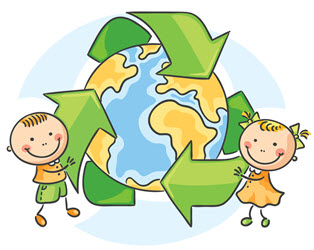 Karty pracy, Nowe przygody Olka i Ady, cz. 4, s. 18- Dzieci łączą śmieci z odpowiednimi pojemnikami.- Dzieci rysują butelki i słoiki po śladach. Propozycja nr 4Dzieci oglądają film edukacyjny Ekokultura:- https://www.youtube.com/watch?v=6jIaQJIaNCsPo wysłuchaniu piosenki zapraszam dzieci na zabawę muzyczną Zabawy dywanowe – RAZ, DWA, TRZY-  https://www.youtube.com/watch?v=FBM-o-jqsLgPropozycja nr 5   Karty pracy, Nowe przygody Olka i Ady, cz. 4, s. 19- Dzieci oglądają zdjęcia hiacyntów: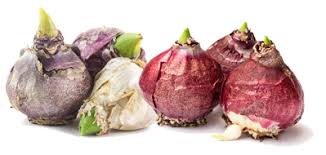 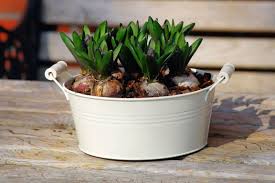 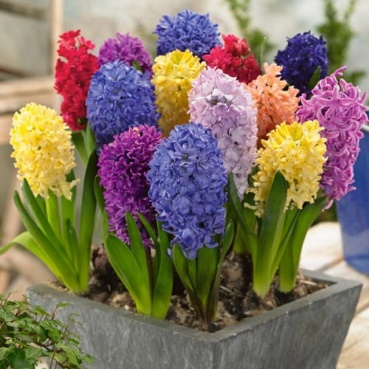 - Dzieci oglądają rysunki Ady i próbują opowiedzieć jak się zakłada hodowlę hiacyntów.                                                                                                                         Dzieci podają, jakie czynności należy wykonać:  przygotować doniczkę z ziemią,  włożyć do doniczki cebulkę hiacynta,  podlać roślinę i umieścić w słonecznym miejscu,  podlewać hiacynta co kilka dni. -  Dzieci kończą rysować tulipany w doniczkach według wzoru. Kolorują tulipany.Zachęcam dzieci do założenia własnej hodowli hiacyntów.Dzieci oglądają krótki filmik Hodujemy hiacynta:- https://www.youtube.com/watch?v=PDYAha_0NjQ Niezbędnik: cebulki hiacyntów (lub innych roślin), ziemia ogrodnicza, konewka/ butelka z wodą, łopatka, doniczka. Dzieci przygotowują doniczki, ziemię, cebulki hiacyntów. Nabierają ziemię łopatkami do doniczek, wsadzają cebulki. Częściowo je przykrywają, podlewają wodą z konewki i umieszczają na parapecie okna. Przez następne dni obserwują rozwijające się hiacynty.Propozycja nr 6Zabawa plastyczna - Jestem Eko-projektantem Dzieci wcielają się w rolę Eko-projektanta. Jest to osoba, która potrafi stworzyć coś nowego 
z już wykorzystanych przedmiotów. Rodzicu, przygotuj dla dziecka:- rolki po papierze toaletowym, opakowania po jogurcie, sokach, ścinki materiałów, kolorowe sznurki, plastikowe zakrętki, samoprzylepny papier kolorowy, samoprzylepna kolorowa folia, bibuła, plastelina, nożyczki. Dzieci wybierają dowolne materiały i w obecności dorosłego wykonują zabawki według własnych pomysłów.Uruchomcie swoją wyobraźnię i zróbcie z zużytych rzeczy coś nowego. Powodzenia!!!Poniżej link do filmu z różnymi pomysłami: - https://www.youtube.com/watch?v=AStAgINKgXE&list=TLPQMDYwNTIwMjCyQEvjA erN6g&index=2Propozycja nr 7Teraz pobaw się znanymi już sylabami:- https://www.youtube.com/watch?v=-Wrt9ymtcoE- https://www.youtube.com/watch?v=6Zqa2hDFVIcA na koniec dla wytrwałych dzieci coś o ekologii:- https://www.youtube.com/watch?v=zleExE18fqQPrzygotowała: Weronika Pawełkowicz